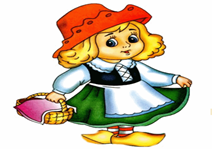 Конспект НОД в подготовительной группеаппликация «Ваза с фруктами и овощами»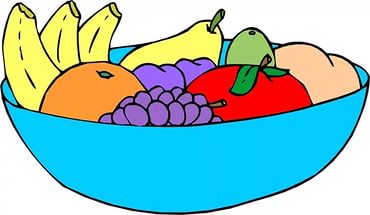                                                                       Воспитатель:                                                                            Богатенкова Н.Л.Конспект открытого занятия по аппликации «Ваза с фруктами и овощами»Цель: развитие творческих, познавательных интересов среднего дошкольного возраста.Воспитательные задачи: воспитывать самостоятельность в выполнении задания, умение испытывать положительные эмоции от познавательной, продуктивной деятельности.Развивающие задачи: развивать умение различать по внешнему виду наиболее распространенные фрукты и овощи , называть их. Образовательные задачи: формировать знания детей о фруктах и овощах , узнавать их по отличительным признакам, активизировать речь.Методы и приемы:Методы: игровые, практические, словесные.Приемы: вопросы к детям, напоминания, указания, поощрения.Наглядные средства обучения: свежие фрукты и овощи (огурец, морковь, помидор, яблоко, груша, банан, мандарин, слива) цветные иллюстрации фруктов и овощей, ваза ,шаблон вазы ,клей, кисточки, клеенки, салфетки, ножницы, квадраты зелёного и оранжевого желтого, красного ,зеленого и желтого  цвета на индивидуальных подносах, альбомные листы.Словарная работа: продолжать расширять словарный запас детей, развивать умение детей понимать обобщающие слова (фрукты, овощи)Предварительная работа: беседы, рассматривание иллюстрации с изображением фруктов  и овощей ,загадывание загадок.Структура:• Сюрпризный момент . • Вопросы по . Дид. игра, загадки.• Беседа о фруктах  и овощах• Показ педагогом приемов наклеивания.• Аппликация «Ваза с фруктами и овощами».• Итог занятия.Ход непосредственной образовательной деятельности.Воспитатель:Ребята, посмотрите, к  нам  в гости пришла Красная  шапочка, она хотела бы отнести  своей бабушке  что-нибудь вкусненькое, пирожками она уже угощала бабушку. Ей хочется побаловать свою бабушку витаминами. Так как ее бабушка уже старенькая, ей необходимы витамины для здоровья. Подскажите, пожалуйста, Красной шапочке, в каких продуктах есть витамины?Ответы детей:  В овощах и фруктах!Воспитатель: Молодцы ребята!  Я приготовила вам сюрприз, хотите посмотреть, что лежит под салфеткой? Посмотрите внимательно, что лежит у меня на столе?Ответы детей:Воспитатель: Правильно, у меня на столе стоит ваза, а в ней : огурец ,морковь, красный помидор, зеленое яблоко, груша, банан, мандарин, слива.А как можно все это назвать, одним словом?Ответы детей: – фрукты, овощи.А теперь я предлагаю вам вспомнить наши загадки   о фруктах и овощах.Посмотрите ка ребятки,   В вазе  спрятаны, загадки.Вы скорей их отгадайте  Ну,  кто первый начинайте!!Воспитатель: Молодцы ребята, правильно отгадали все загадки!А теперь давайте посмотрим на доску, здесь расположены картинки с фруктами и овощами, вам необходимо выбрать из них только фрукты.Игры на классификацию «Собираем урожай»Дети выбирают картинки с фруктами.Физминутка   «Овощи и фрукты»Овощи и фрукты     (наклониться вниз, достать до пола руками (огород) выпрямиться, потянуться руками вверх (сад))Вкусные продукты .  (погладить правой рукой по животику, затем левой рукой)О огороде               (наклоны вниз, достать руками до пола (собираем)) И в саду                 (выпрямиться, потянуться руки вверх (собираем урожай в саду))Для еды я их найду.  (погладить правой рукой по животику, затем левой)Воспитатель:А теперь ребята, мы поможем Красной шапочке сделать вкусный, полезный витаминный подарок для своей бабушки. Посмотрите внимательно, как правильно наклеить вазу. Перед вами лежит альбомный лист, и квадраты спрямоугольниками разных цветов, шаблон вазы. Вам нужно обвести карандашом на листочек вазу и вырезать ее. Наклеить вазу. Но наклеить вазу, нужно аккуратно, чтобы расстояния между вазой и фруктами и овощами  не было, так как они должны лежать в  вазе.Затем берете квадраты  или прямоугольники цветной бумаги, выбираете более понравившиеся вам овощи и фрукты и вырезаете.В вазу нужно наклеить фрукты и овощиВнимание задание! Какого  цвета нужно взять бумагу? Очень важно   правильно выбрать цвет бумаги для вырезания овощей, фруктов, ягод  для выделения их основных частей и деталей. Что нужно сделать, чтобы из квадратов и прямоугольников  этих цветов получились овощи и фрукты?Ответы детей.Правильно, их нужно вырезать. (Воспитатель объясняет приёмы вырезания предмета круглой формы из квадрата, поощряет и хвалит детей.)Клей наносим аккуратно, приклеиваем сначала вазу, а потом овощи и фрукты ,излишки клея убираем салфетками.По окончании наклеивания, воспитатель предлагает оставить работы на столах, пройтись и посмотреть какие красивые получились у детей вазы с фруктами и овощами.Теперь мы с вами подарим свои работы Красной шапочке, чтобы она угостила свою бабушку овощами и фруктами.Дети, вам нравятся свои работы? Какое у вас сейчас настроение? Кому вы расскажете и покажите  о своих вазах с фруктами и овощами?Ответы детейВы сегодня молодцы! Спасибо вам огромное за такие красивые работы. А теперь я Вас угощу свежими овощами и фруктами! (Далее воспитатель с детьми размещают работы приемной в уголке «Наше творчество».)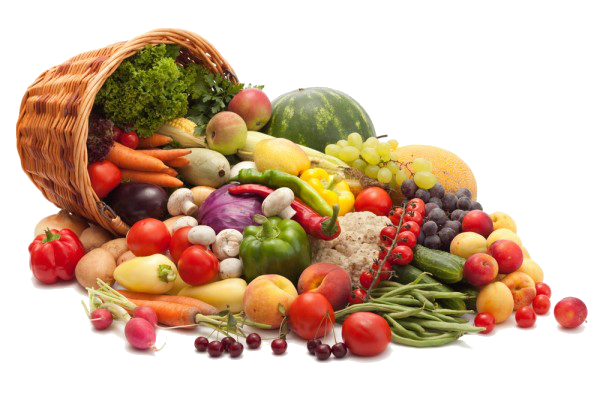 Апельсина брат меньшой,Потому как небольшой.мандаринЗнают этот фрукт детишки, Любят есть его мартышки. Родом он из жарких стран В тропиках растет...бананКруглое, румянное, я расту на ветке,Любят меня взрослые и маленькие детки. (яблоко)Синий мундир, белая подкладка,В середине - сладко.сливаМатрёшки, жёлтые висятС веточки на всех глядят.Сочные медовыеС детства нам знакомыеИ вовсе не игрушкиА сладенькие.. /Груши.Матрёшки, жёлтые висятС веточки на всех глядят.Сочные медовыеС детства нам знакомыеИ вовсе не игрушкиА сладенькие.. /Груши.Я длинный и зеленый, вкусен я соленый,Вкусен и сырой. Кто же я такой?огурецЭтот овощ не простой.Был вначале зелен онА теперь он покраснелВдруг окрасился, зардел.Очень важный тот синьор и зовется -/Помидор.Красна девицаСидит в темнице,А коса на улицеморковь